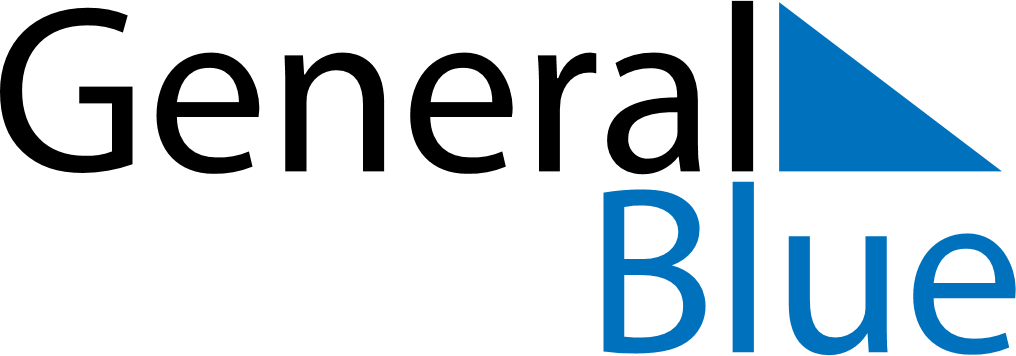 October 2024October 2024October 2024October 2024October 2024October 2024Darlowo, West Pomerania, PolandDarlowo, West Pomerania, PolandDarlowo, West Pomerania, PolandDarlowo, West Pomerania, PolandDarlowo, West Pomerania, PolandDarlowo, West Pomerania, PolandSunday Monday Tuesday Wednesday Thursday Friday Saturday 1 2 3 4 5 Sunrise: 6:56 AM Sunset: 6:31 PM Daylight: 11 hours and 34 minutes. Sunrise: 6:58 AM Sunset: 6:28 PM Daylight: 11 hours and 30 minutes. Sunrise: 7:00 AM Sunset: 6:26 PM Daylight: 11 hours and 25 minutes. Sunrise: 7:02 AM Sunset: 6:23 PM Daylight: 11 hours and 21 minutes. Sunrise: 7:04 AM Sunset: 6:21 PM Daylight: 11 hours and 17 minutes. 6 7 8 9 10 11 12 Sunrise: 7:06 AM Sunset: 6:18 PM Daylight: 11 hours and 12 minutes. Sunrise: 7:07 AM Sunset: 6:16 PM Daylight: 11 hours and 8 minutes. Sunrise: 7:09 AM Sunset: 6:13 PM Daylight: 11 hours and 4 minutes. Sunrise: 7:11 AM Sunset: 6:11 PM Daylight: 10 hours and 59 minutes. Sunrise: 7:13 AM Sunset: 6:09 PM Daylight: 10 hours and 55 minutes. Sunrise: 7:15 AM Sunset: 6:06 PM Daylight: 10 hours and 51 minutes. Sunrise: 7:17 AM Sunset: 6:04 PM Daylight: 10 hours and 46 minutes. 13 14 15 16 17 18 19 Sunrise: 7:19 AM Sunset: 6:01 PM Daylight: 10 hours and 42 minutes. Sunrise: 7:21 AM Sunset: 5:59 PM Daylight: 10 hours and 38 minutes. Sunrise: 7:23 AM Sunset: 5:57 PM Daylight: 10 hours and 33 minutes. Sunrise: 7:25 AM Sunset: 5:54 PM Daylight: 10 hours and 29 minutes. Sunrise: 7:26 AM Sunset: 5:52 PM Daylight: 10 hours and 25 minutes. Sunrise: 7:28 AM Sunset: 5:50 PM Daylight: 10 hours and 21 minutes. Sunrise: 7:30 AM Sunset: 5:47 PM Daylight: 10 hours and 16 minutes. 20 21 22 23 24 25 26 Sunrise: 7:32 AM Sunset: 5:45 PM Daylight: 10 hours and 12 minutes. Sunrise: 7:34 AM Sunset: 5:43 PM Daylight: 10 hours and 8 minutes. Sunrise: 7:36 AM Sunset: 5:40 PM Daylight: 10 hours and 4 minutes. Sunrise: 7:38 AM Sunset: 5:38 PM Daylight: 9 hours and 59 minutes. Sunrise: 7:40 AM Sunset: 5:36 PM Daylight: 9 hours and 55 minutes. Sunrise: 7:42 AM Sunset: 5:34 PM Daylight: 9 hours and 51 minutes. Sunrise: 7:44 AM Sunset: 5:31 PM Daylight: 9 hours and 47 minutes. 27 28 29 30 31 Sunrise: 6:46 AM Sunset: 4:29 PM Daylight: 9 hours and 43 minutes. Sunrise: 6:48 AM Sunset: 4:27 PM Daylight: 9 hours and 39 minutes. Sunrise: 6:50 AM Sunset: 4:25 PM Daylight: 9 hours and 35 minutes. Sunrise: 6:52 AM Sunset: 4:23 PM Daylight: 9 hours and 30 minutes. Sunrise: 6:54 AM Sunset: 4:21 PM Daylight: 9 hours and 26 minutes. 